“What If” Goals for Secular Franciscan FraternitiesCare of Creation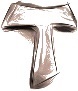 Whether we are comfortable with the science of climate change or not, all Franciscans cherish every creature as a brother or sister.What if Secular Franciscans actively encouraged care of creation among ourselves and others?What if we engaged youth and young adults on it?What if we impacted the world?“What If” Goal 1Each year, choose at least one ongoing formation session or activity related to Care of Creation.Examples: Prayer sheets.Canticle of Brother Sun and Sister Moon.Guided Rosary on Care of Creation.Meatless fasts.Feast of St. Francis Reflections (Catholic Climate Covenant)Laudato Si encyclical or summary.Reconciling God, Creation, and Humanity: An Ignatian Examen.Catholic Response on Global Warming booklet.Articles, books, study packets, for example Tau USA.Letter-writing or signing petitions.Recycling.Reducing carbon footprint. Fraternity carpooling.“What If” Goal 2By the end of 2021, use your choice of activity to at least once engage youth or young adults on Care of Creation.Examples: Prayer services.Informational booths with church youth groups, schools, college campuses, retreats, etc.Recycling programs.Invitations to fraternity gatherings when Care of Creation is the topic.Community clean-up days.Letter-writing or signing petitions.Theology on Tap sessions.Fraternity members having individual conversations with young adults they know.Movies on care of creation.For resources, presentations, or ideas, contact Michael Huck, OFS, 630-421-0295, mhuck0459@att.net